Дидактическое пособие  «Арктика» Разработал: старший воспитательПетрова Надежда ЛеонидовнаЦель: Формирование у детей старшего дошкольного возраста целостной картины мира, чтобы мир стал источником познания и умственного развития ребенка. Знакомство с особенностями природы, живыми существами Арктики.
Задачи: Создать условия для развития познавательной активности старшего дошкольного возраста, а также любознательности, стремление к самостоятельному познанию и размышлению. Увлечь ребёнка предстоящей деятельностью, удовлетворив детскую любознательность и интерес. Дать детям представления о том, что такое «Арктика» (северный полюс).Познакомить с представителями животного мира Арктики.Активизировать и обогатить словарный запас детей (вечная мерзлота, полярная ночь, полярный день, айсберг и т.д.) Развивать поисковую деятельность, творческую активность, индивидуальность, коммуникативные навыки детей старшего дошкольного возраста. Воспитывать у детей интерес к окружающему миру, желание расширить свой кругозор.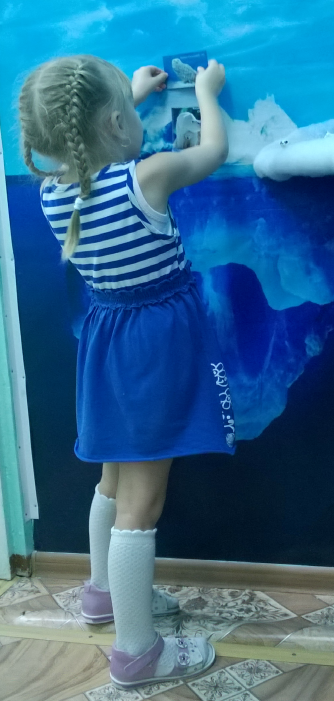 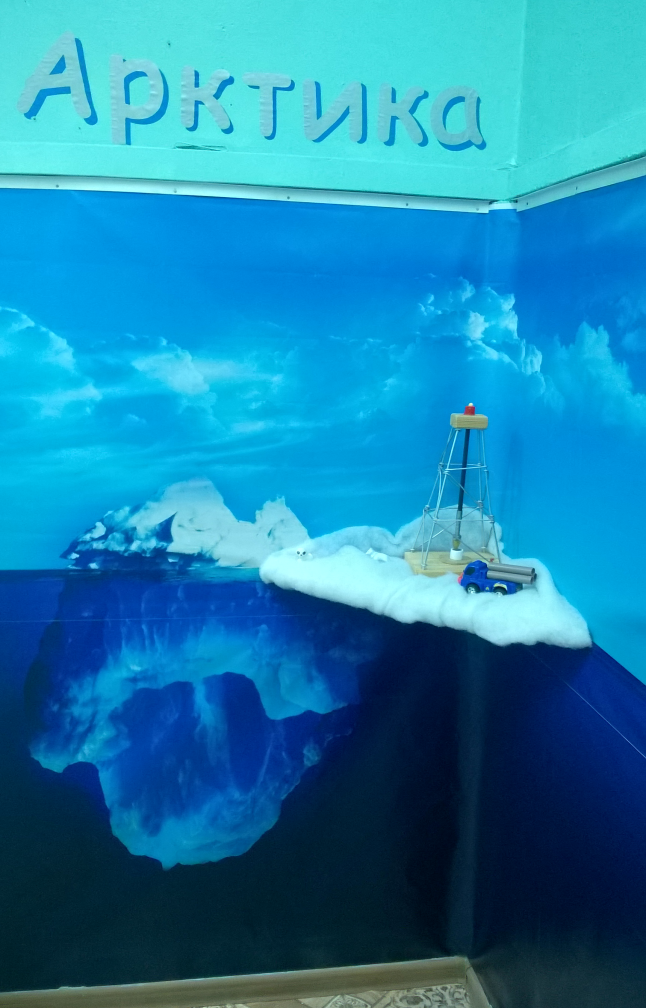 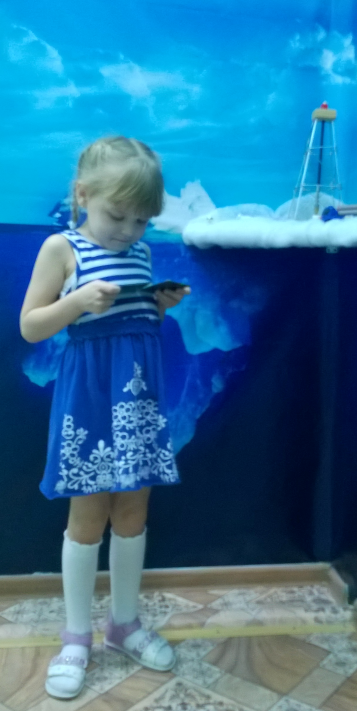 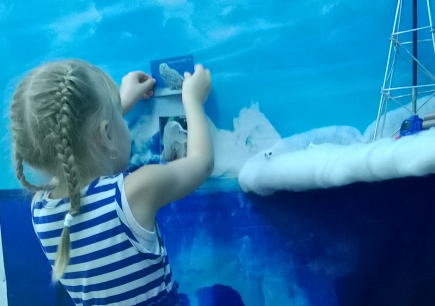 